AFYON KOCATEPE ÜNİVERSİTESİHASSAS GÖREV BELİRLEME REHBERİBu rehber, Afyon Kocatepe Üniversitesi Kamu İç Kontrol Standartlarına Uyum Eylem Planı kapsamında üniversitemiz birimlerinde yürütülen hassas görevlerin belirlenmesi için uygulayıcılara yol göstermek amacıyla hazırlanmıştır. Hassas Görevin TanımıKamu yönetiminde yürütülen görevlerden bazıları; gerek doğası gereği, gerekse idarenin itibarı, yolsuzluk riski, gizli bilgilerin açığa çıkması ve benzeri yönlerden diğer görevlerle kıyaslandığında çok daha büyük önem taşımaktadır.Bu doğrultuda; birimin temel işlevini etkin biçimde yerine getirmesini etkileyebilecek riskler içeren, zamanında veya doğru bir şekilde yerine getirilmesi halinde karar alma süreçlerini güçlendiren ve kaynakların etkin kullanımını sağlayan kritik öneme sahip sınırlı sayıdaki görevler hassas görevdir.Hassas Görevleri Belirlemenin FaydalarıHassas görevlerin belirlenmesi;Birimin fonksiyonlarını etkin bir şekilde ifa edebilmesi için kritik faaliyetlerin tespit edilmesini, Kritik faaliyetlerin gözden geçirilmesini ve bu sayede aksaklıklar varsa tespit edilmesini,Kritik faaliyetler için gerekli önlemlerinin alınmasını temin eder. Böylece hassas görevlerin belirlenmesi; birimin faaliyetlerinin aksamadan yürütülmesine, kamu kaynaklarının verimli biçimde kullanılmasına yardımcı olur.Hassas Görevlerin Belirlenmesinde Dikkat Edilecek HususlarHassas görevler; birim bazında ve birim amirlerinin sorumluluğunda tespit edilerek “Hassas Görev Tespit Formuna” (Ek-1) işlenmeli ve birim amirinin onayına sunulmalıdır. Birim amirince de hassas görev olduğuna karar verilen görevler için her birim tarafından “Hassas Görevler Listesi” (Ek-2) çıkartılmalıdır.Hassas görevler tespit edilirken birimlerin soracakları başlıca sorular şunlar olabilir:Hangi görevler gizlilik statüsündedir?Hangi alanlardaki faaliyetlerde hata veya usulsüzlük yapılması ihtimali daha fazladır?Hangi görevlerin belli bir zaman süreci içinde yerine getirilmesi önemlidir?Hangi alanlarda bilgi ve eğitim ihtiyacı çok yüksektir?Hangi görevlerin yürütülmesi, yüksek seviyede özel uzmanlaşma gerektirir?Hangi görevler iç ve dış etkenlere yüksek derecede maruz kalır?Hangi görevler yerine getirilemezse mali kayba neden olur?Hangi görevler yerine getirilemezse kaynak israfına neden olur?Hangi işler yüksek maliyetlidir?Hangi işlerin ya da süreçlerin aksaması birimin dışarıdan olumsuz tepki almasına neden olur?Hangi işlerde hesap verme yükümlülüğü fazladır?Hangi işler için çok fazla mesai harcanmaktadır?Hangi alanlarda çıkacak sorunlar, birimin fonksiyonunu yerine getirmesine engel olur?Yukarıdaki sorulardan yararlanarak birimler, görev tanım formlarında veya iş akış şemalarında yer alan görevlerden hangilerinin hassas görev olduğuna karar verdikten sonra aşağıdaki adımları takip etmelidir.Hassas görevden sorumlu olan personel belirlenmelidir.Hassas görevin risk düzeyi, “Risk Düzeyi Kriterlerine” (Ek-3) göre belirlenmelidir.Hassas görevin yerine getirilmemesinin sonuçları belirlenmelidir.Hassas görevle ilgili alınması gereken önlemler veya kontroller belirlenmelidir.Hassas görevlerin belirlenerek hassas görev listelerinin oluşturulmasından ve güncel tutulmasından birim amirleri sorumludur. Hazırlanan hassas görev listeleri İç Kontrol İzleme ve Yönlendirme Kurulu tarafından kontrol edilecek ve kayda alınacaktır.Hassas Görevlerin Belirlenmesiyle İlgili ÖrneklerEk-1Örnek-1Ek-2Örnek-2Ek-1Örnek-3Ek-1Örnek-4Ek-2Örnek-5Ek-3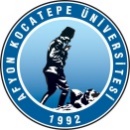 AFYON KOCATEPE ÜNİVERSİTESİHassas Görev Tespit FormuAFYON KOCATEPE ÜNİVERSİTESİHassas Görev Tespit FormuAFYON KOCATEPE ÜNİVERSİTESİHassas Görev Tespit FormuAFYON KOCATEPE ÜNİVERSİTESİHassas Görev Tespit FormuAFYON KOCATEPE ÜNİVERSİTESİHassas Görev Tespit FormuDoküman No	: İlk Yayın Tarihi	:Revizyon Tarihi	:Revizyon No	:Birim*Strateji Geliştirme Daire BaşkanlığıStrateji Geliştirme Daire BaşkanlığıStrateji Geliştirme Daire BaşkanlığıStrateji Geliştirme Daire BaşkanlığıStrateji Geliştirme Daire BaşkanlığıStrateji Geliştirme Daire BaşkanlığıAlt Birim**İç Kontrol Şube Müdürlüğüİç Kontrol Şube Müdürlüğüİç Kontrol Şube Müdürlüğüİç Kontrol Şube Müdürlüğüİç Kontrol Şube Müdürlüğüİç Kontrol Şube MüdürlüğüSıra NoHassas GörevSorumlu PersonelRisk Düzeyi***Görevin Yerine Getirilmeme SonucuAlınması Gereken Önlemler veya KontrollerAlınması Gereken Önlemler veya Kontroller1İhale Dosyalarının Ön Mali Kontrolüİç Kontrol Şube Müdürlüğü GörevlisiYüksek1. Kaynakların etkin ve verimli kullanılamaması2. Kurum itibarının zedelenmesi1. Birimdeki personel sayısının arttırılması2. Perseonele mevzuat eğitimi verilmesi1. Birimdeki personel sayısının arttırılması2. Perseonele mevzuat eğitimi verilmesi2Devlet Teşkilatı Merkezi Kayıt Sisteminden İdare Kimlik (Yazışma) Kodu Alınmasıİç Kontrol Şube Müdürlüğü GörevlisiDüşük1. İdari işlemlerde aksaklıkların yaşanması
2. Zaman kaybıİlgili görevin yerine getirilmesi için personelin denetimi sağlanmalıİlgili görevin yerine getirilmesi için personelin denetimi sağlanmalı34Hazırlayanİlgili Birim Amiri****(İmza)İç Kontrol Şube MüdürüHazırlayanİlgili Birim Amiri****(İmza)İç Kontrol Şube MüdürüHazırlayanİlgili Birim Amiri****(İmza)İç Kontrol Şube MüdürüOnaylayanBirim Amiri*****(İmza)Strateji Geliştirme Daire BaşkanıOnaylayanBirim Amiri*****(İmza)Strateji Geliştirme Daire BaşkanıOnaylayanBirim Amiri*****(İmza)Strateji Geliştirme Daire BaşkanıOnaylayanBirim Amiri*****(İmza)Strateji Geliştirme Daire Başkanı*Bu bölüme …Daire Başkanlığı … Dekanlığı …YO/MYO Müdürlüğü …Koordinatörlüğü …Merkezi yazılacaktır.*Bu bölüme …Daire Başkanlığı … Dekanlığı …YO/MYO Müdürlüğü …Koordinatörlüğü …Merkezi yazılacaktır.*Bu bölüme …Daire Başkanlığı … Dekanlığı …YO/MYO Müdürlüğü …Koordinatörlüğü …Merkezi yazılacaktır.*Bu bölüme …Daire Başkanlığı … Dekanlığı …YO/MYO Müdürlüğü …Koordinatörlüğü …Merkezi yazılacaktır.*Bu bölüme …Daire Başkanlığı … Dekanlığı …YO/MYO Müdürlüğü …Koordinatörlüğü …Merkezi yazılacaktır.*Bu bölüme …Daire Başkanlığı … Dekanlığı …YO/MYO Müdürlüğü …Koordinatörlüğü …Merkezi yazılacaktır.*Bu bölüme …Daire Başkanlığı … Dekanlığı …YO/MYO Müdürlüğü …Koordinatörlüğü …Merkezi yazılacaktır.**Bu bölüme … Şube Müdürlüğü … Tahakkuk/Öğrenci İşleri Birimi yazılacaktır.Not: Eğtim birimlerindeki akademik görevlerde “Alt Birim” satırı boş bırakılacaktır.**Bu bölüme … Şube Müdürlüğü … Tahakkuk/Öğrenci İşleri Birimi yazılacaktır.Not: Eğtim birimlerindeki akademik görevlerde “Alt Birim” satırı boş bırakılacaktır.**Bu bölüme … Şube Müdürlüğü … Tahakkuk/Öğrenci İşleri Birimi yazılacaktır.Not: Eğtim birimlerindeki akademik görevlerde “Alt Birim” satırı boş bırakılacaktır.**Bu bölüme … Şube Müdürlüğü … Tahakkuk/Öğrenci İşleri Birimi yazılacaktır.Not: Eğtim birimlerindeki akademik görevlerde “Alt Birim” satırı boş bırakılacaktır.**Bu bölüme … Şube Müdürlüğü … Tahakkuk/Öğrenci İşleri Birimi yazılacaktır.Not: Eğtim birimlerindeki akademik görevlerde “Alt Birim” satırı boş bırakılacaktır.**Bu bölüme … Şube Müdürlüğü … Tahakkuk/Öğrenci İşleri Birimi yazılacaktır.Not: Eğtim birimlerindeki akademik görevlerde “Alt Birim” satırı boş bırakılacaktır.**Bu bölüme … Şube Müdürlüğü … Tahakkuk/Öğrenci İşleri Birimi yazılacaktır.Not: Eğtim birimlerindeki akademik görevlerde “Alt Birim” satırı boş bırakılacaktır.***Risk düzeyi, belirlenen risklerin ve görevin durumuna göre “Düşük, Orta, Yüksek” olarak belirlenecektir.***Risk düzeyi, belirlenen risklerin ve görevin durumuna göre “Düşük, Orta, Yüksek” olarak belirlenecektir.***Risk düzeyi, belirlenen risklerin ve görevin durumuna göre “Düşük, Orta, Yüksek” olarak belirlenecektir.***Risk düzeyi, belirlenen risklerin ve görevin durumuna göre “Düşük, Orta, Yüksek” olarak belirlenecektir.***Risk düzeyi, belirlenen risklerin ve görevin durumuna göre “Düşük, Orta, Yüksek” olarak belirlenecektir.***Risk düzeyi, belirlenen risklerin ve görevin durumuna göre “Düşük, Orta, Yüksek” olarak belirlenecektir.***Risk düzeyi, belirlenen risklerin ve görevin durumuna göre “Düşük, Orta, Yüksek” olarak belirlenecektir.****Bu bölüm …Şube Müdürü …Fakülte/YO/MYO Sekreteri tarafından imzalanacaktır.Not: Eğtim birimlerindeki akademik görevlerde bu bölüm ilgili dekan/müdür yardımcısı tarafından imzalanacaktır.****Bu bölüm …Şube Müdürü …Fakülte/YO/MYO Sekreteri tarafından imzalanacaktır.Not: Eğtim birimlerindeki akademik görevlerde bu bölüm ilgili dekan/müdür yardımcısı tarafından imzalanacaktır.****Bu bölüm …Şube Müdürü …Fakülte/YO/MYO Sekreteri tarafından imzalanacaktır.Not: Eğtim birimlerindeki akademik görevlerde bu bölüm ilgili dekan/müdür yardımcısı tarafından imzalanacaktır.****Bu bölüm …Şube Müdürü …Fakülte/YO/MYO Sekreteri tarafından imzalanacaktır.Not: Eğtim birimlerindeki akademik görevlerde bu bölüm ilgili dekan/müdür yardımcısı tarafından imzalanacaktır.****Bu bölüm …Şube Müdürü …Fakülte/YO/MYO Sekreteri tarafından imzalanacaktır.Not: Eğtim birimlerindeki akademik görevlerde bu bölüm ilgili dekan/müdür yardımcısı tarafından imzalanacaktır.****Bu bölüm …Şube Müdürü …Fakülte/YO/MYO Sekreteri tarafından imzalanacaktır.Not: Eğtim birimlerindeki akademik görevlerde bu bölüm ilgili dekan/müdür yardımcısı tarafından imzalanacaktır.****Bu bölüm …Şube Müdürü …Fakülte/YO/MYO Sekreteri tarafından imzalanacaktır.Not: Eğtim birimlerindeki akademik görevlerde bu bölüm ilgili dekan/müdür yardımcısı tarafından imzalanacaktır.*****Bu bölüm …Daire Başkanı …Dekanı …YO/MYO Müdürü …Koordinatörü …Merkezi Müdürü tarafından imzalanacaktır.*****Bu bölüm …Daire Başkanı …Dekanı …YO/MYO Müdürü …Koordinatörü …Merkezi Müdürü tarafından imzalanacaktır.*****Bu bölüm …Daire Başkanı …Dekanı …YO/MYO Müdürü …Koordinatörü …Merkezi Müdürü tarafından imzalanacaktır.*****Bu bölüm …Daire Başkanı …Dekanı …YO/MYO Müdürü …Koordinatörü …Merkezi Müdürü tarafından imzalanacaktır.*****Bu bölüm …Daire Başkanı …Dekanı …YO/MYO Müdürü …Koordinatörü …Merkezi Müdürü tarafından imzalanacaktır.*****Bu bölüm …Daire Başkanı …Dekanı …YO/MYO Müdürü …Koordinatörü …Merkezi Müdürü tarafından imzalanacaktır.*****Bu bölüm …Daire Başkanı …Dekanı …YO/MYO Müdürü …Koordinatörü …Merkezi Müdürü tarafından imzalanacaktır.AFYON KOCATEPE ÜNİVERSİTESİHassas Görevler ListesiAFYON KOCATEPE ÜNİVERSİTESİHassas Görevler ListesiAFYON KOCATEPE ÜNİVERSİTESİHassas Görevler ListesiAFYON KOCATEPE ÜNİVERSİTESİHassas Görevler ListesiAFYON KOCATEPE ÜNİVERSİTESİHassas Görevler ListesiAFYON KOCATEPE ÜNİVERSİTESİHassas Görevler ListesiDoküman No	: İlk Yayın Tarihi	:Revizyon Tarihi	:Revizyon No	:Birim*Strateji Geliştirme Daire BaşkanlığıStrateji Geliştirme Daire BaşkanlığıStrateji Geliştirme Daire BaşkanlığıStrateji Geliştirme Daire BaşkanlığıStrateji Geliştirme Daire BaşkanlığıStrateji Geliştirme Daire BaşkanlığıStrateji Geliştirme Daire BaşkanlığıStrateji Geliştirme Daire BaşkanlığıSıra Noİlgili Birim**Hassas GörevSorumlu PersonelSorumlu Yönetici***Risk Düzeyi****Görevin Yerine Getirilmeme SonucuAlınması Gereken Önlemler veya KontrollerAlınması Gereken Önlemler veya Kontroller1İç Kontrol Şube Müdürlüğüİhale Dosyalarının Ön Mali Kontrolüİç Kontrol Şube Müdürlüğü Görevlisiİç Kontrol Şube MüdürüYüksek1. Kaynakların etkin ve verimli kullanılamaması2. Kurum itibarının zedelenmesi1. Birimdeki personel sayısının arttırılması2. Perseonele mevzuat eğitimi verilmesi1. Birimdeki personel sayısının arttırılması2. Perseonele mevzuat eğitimi verilmesi2İç Kontrol Şube MüdürlüğüDevlet Teşkilatı Merkezi Kayıt Sisteminden İdare Kimlik (Yazışma) Kodu Alınmasıİç Kontrol Şube Müdürlüğü Görevlisiİç Kontrol Şube MüdürüDüşük1. İdari işlemlerde aksaklıkların yaşanması
2. Zaman kaybıİlgili görevin yerine getirilmesi için personelin denetimi sağlanmalıİlgili görevin yerine getirilmesi için personelin denetimi sağlanmalı3Muhasebe Şube MüdürlüğüSGK İşlemleriMuhasebe Şube Müdürlüğü GörevlisiMuhasebe Şube MüdürüYüksek1. İdari para cezasının ortaya çıkması 2. Personelin mağdur olması 3. İtibar kaybının ortaya çıkması 4. İdari soruşturma açılması1. SGK pirim kesintilerinin harcama birimleri tarafından zamanında tahakkukunun yaptırılması2. Muhasebe Yetkilisinin süreci devamlı takip altında bulundurarak kontrol etmesi1. SGK pirim kesintilerinin harcama birimleri tarafından zamanında tahakkukunun yaptırılması2. Muhasebe Yetkilisinin süreci devamlı takip altında bulundurarak kontrol etmesiOnaylayanBirim Amiri(İmza)Strateji Geliştirme Daire BaşkanıOnaylayanBirim Amiri(İmza)Strateji Geliştirme Daire BaşkanıOnaylayanBirim Amiri(İmza)Strateji Geliştirme Daire BaşkanıOnaylayanBirim Amiri(İmza)Strateji Geliştirme Daire BaşkanıOnaylayanBirim Amiri(İmza)Strateji Geliştirme Daire BaşkanıOnaylayanBirim Amiri(İmza)Strateji Geliştirme Daire BaşkanıOnaylayanBirim Amiri(İmza)Strateji Geliştirme Daire BaşkanıOnaylayanBirim Amiri(İmza)Strateji Geliştirme Daire BaşkanıOnaylayanBirim Amiri(İmza)Strateji Geliştirme Daire Başkanı*Bu bölüme …Daire Başkanlığı … Dekanlığı …YO/MYO Müdürlüğü …Koordinatörlüğü …Merkezi yazılacaktır.*Bu bölüme …Daire Başkanlığı … Dekanlığı …YO/MYO Müdürlüğü …Koordinatörlüğü …Merkezi yazılacaktır.*Bu bölüme …Daire Başkanlığı … Dekanlığı …YO/MYO Müdürlüğü …Koordinatörlüğü …Merkezi yazılacaktır.*Bu bölüme …Daire Başkanlığı … Dekanlığı …YO/MYO Müdürlüğü …Koordinatörlüğü …Merkezi yazılacaktır.*Bu bölüme …Daire Başkanlığı … Dekanlığı …YO/MYO Müdürlüğü …Koordinatörlüğü …Merkezi yazılacaktır.*Bu bölüme …Daire Başkanlığı … Dekanlığı …YO/MYO Müdürlüğü …Koordinatörlüğü …Merkezi yazılacaktır.*Bu bölüme …Daire Başkanlığı … Dekanlığı …YO/MYO Müdürlüğü …Koordinatörlüğü …Merkezi yazılacaktır.*Bu bölüme …Daire Başkanlığı … Dekanlığı …YO/MYO Müdürlüğü …Koordinatörlüğü …Merkezi yazılacaktır.*Bu bölüme …Daire Başkanlığı … Dekanlığı …YO/MYO Müdürlüğü …Koordinatörlüğü …Merkezi yazılacaktır.**Bu bölüme … Şube Müdürlüğü … Tahakkuk/Öğrenci İşleri Birimi yazılacaktır.Not: Eğtim birimlerindeki akademik görevlerde “İlgili Birim” sütunu boş bırakılacaktır.**Bu bölüme … Şube Müdürlüğü … Tahakkuk/Öğrenci İşleri Birimi yazılacaktır.Not: Eğtim birimlerindeki akademik görevlerde “İlgili Birim” sütunu boş bırakılacaktır.**Bu bölüme … Şube Müdürlüğü … Tahakkuk/Öğrenci İşleri Birimi yazılacaktır.Not: Eğtim birimlerindeki akademik görevlerde “İlgili Birim” sütunu boş bırakılacaktır.**Bu bölüme … Şube Müdürlüğü … Tahakkuk/Öğrenci İşleri Birimi yazılacaktır.Not: Eğtim birimlerindeki akademik görevlerde “İlgili Birim” sütunu boş bırakılacaktır.**Bu bölüme … Şube Müdürlüğü … Tahakkuk/Öğrenci İşleri Birimi yazılacaktır.Not: Eğtim birimlerindeki akademik görevlerde “İlgili Birim” sütunu boş bırakılacaktır.**Bu bölüme … Şube Müdürlüğü … Tahakkuk/Öğrenci İşleri Birimi yazılacaktır.Not: Eğtim birimlerindeki akademik görevlerde “İlgili Birim” sütunu boş bırakılacaktır.**Bu bölüme … Şube Müdürlüğü … Tahakkuk/Öğrenci İşleri Birimi yazılacaktır.Not: Eğtim birimlerindeki akademik görevlerde “İlgili Birim” sütunu boş bırakılacaktır.**Bu bölüme … Şube Müdürlüğü … Tahakkuk/Öğrenci İşleri Birimi yazılacaktır.Not: Eğtim birimlerindeki akademik görevlerde “İlgili Birim” sütunu boş bırakılacaktır.**Bu bölüme … Şube Müdürlüğü … Tahakkuk/Öğrenci İşleri Birimi yazılacaktır.Not: Eğtim birimlerindeki akademik görevlerde “İlgili Birim” sütunu boş bırakılacaktır.***Bu bölüme …Şube Müdürü …Fakülte/YO/MYO Sekreteri yazılacaktır.***Bu bölüme …Şube Müdürü …Fakülte/YO/MYO Sekreteri yazılacaktır.***Bu bölüme …Şube Müdürü …Fakülte/YO/MYO Sekreteri yazılacaktır.***Bu bölüme …Şube Müdürü …Fakülte/YO/MYO Sekreteri yazılacaktır.***Bu bölüme …Şube Müdürü …Fakülte/YO/MYO Sekreteri yazılacaktır.***Bu bölüme …Şube Müdürü …Fakülte/YO/MYO Sekreteri yazılacaktır.***Bu bölüme …Şube Müdürü …Fakülte/YO/MYO Sekreteri yazılacaktır.***Bu bölüme …Şube Müdürü …Fakülte/YO/MYO Sekreteri yazılacaktır.***Bu bölüme …Şube Müdürü …Fakülte/YO/MYO Sekreteri yazılacaktır.****Risk düzeyi, belirlenen risklerin ve görevin durumuna göre “Düşük, Orta, Yüksek” olarak belirlenecektir.****Risk düzeyi, belirlenen risklerin ve görevin durumuna göre “Düşük, Orta, Yüksek” olarak belirlenecektir.****Risk düzeyi, belirlenen risklerin ve görevin durumuna göre “Düşük, Orta, Yüksek” olarak belirlenecektir.****Risk düzeyi, belirlenen risklerin ve görevin durumuna göre “Düşük, Orta, Yüksek” olarak belirlenecektir.****Risk düzeyi, belirlenen risklerin ve görevin durumuna göre “Düşük, Orta, Yüksek” olarak belirlenecektir.****Risk düzeyi, belirlenen risklerin ve görevin durumuna göre “Düşük, Orta, Yüksek” olarak belirlenecektir.****Risk düzeyi, belirlenen risklerin ve görevin durumuna göre “Düşük, Orta, Yüksek” olarak belirlenecektir.****Risk düzeyi, belirlenen risklerin ve görevin durumuna göre “Düşük, Orta, Yüksek” olarak belirlenecektir.****Risk düzeyi, belirlenen risklerin ve görevin durumuna göre “Düşük, Orta, Yüksek” olarak belirlenecektir.*****Bu bölüm …Daire Başkanı …Dekanı …YO/MYO Müdürü …Koordinatörü …Merkezi Müdürü tarafından imzalanacaktır.*****Bu bölüm …Daire Başkanı …Dekanı …YO/MYO Müdürü …Koordinatörü …Merkezi Müdürü tarafından imzalanacaktır.*****Bu bölüm …Daire Başkanı …Dekanı …YO/MYO Müdürü …Koordinatörü …Merkezi Müdürü tarafından imzalanacaktır.*****Bu bölüm …Daire Başkanı …Dekanı …YO/MYO Müdürü …Koordinatörü …Merkezi Müdürü tarafından imzalanacaktır.*****Bu bölüm …Daire Başkanı …Dekanı …YO/MYO Müdürü …Koordinatörü …Merkezi Müdürü tarafından imzalanacaktır.*****Bu bölüm …Daire Başkanı …Dekanı …YO/MYO Müdürü …Koordinatörü …Merkezi Müdürü tarafından imzalanacaktır.*****Bu bölüm …Daire Başkanı …Dekanı …YO/MYO Müdürü …Koordinatörü …Merkezi Müdürü tarafından imzalanacaktır.*****Bu bölüm …Daire Başkanı …Dekanı …YO/MYO Müdürü …Koordinatörü …Merkezi Müdürü tarafından imzalanacaktır.*****Bu bölüm …Daire Başkanı …Dekanı …YO/MYO Müdürü …Koordinatörü …Merkezi Müdürü tarafından imzalanacaktır.AFYON KOCATEPE ÜNİVERSİTESİHassas Görev Tespit FormuAFYON KOCATEPE ÜNİVERSİTESİHassas Görev Tespit FormuAFYON KOCATEPE ÜNİVERSİTESİHassas Görev Tespit FormuAFYON KOCATEPE ÜNİVERSİTESİHassas Görev Tespit FormuAFYON KOCATEPE ÜNİVERSİTESİHassas Görev Tespit FormuDoküman No	: İlk Yayın Tarihi	:Revizyon Tarihi	:Revizyon No	:Birim*İktisadi ve İdari Birimler Fakültesiİktisadi ve İdari Birimler Fakültesiİktisadi ve İdari Birimler Fakültesiİktisadi ve İdari Birimler Fakültesiİktisadi ve İdari Birimler Fakültesiİktisadi ve İdari Birimler FakültesiAlt Birim**Tahakkuk BirimiTahakkuk BirimiTahakkuk BirimiTahakkuk BirimiTahakkuk BirimiTahakkuk BirimiSıra NoHassas GörevSorumlu PersonelRisk Düzeyi***Görevin Yerine Getirilmeme SonucuAlınması Gereken Önlemler veya KontrollerAlınması Gereken Önlemler veya Kontroller1Maaş Tahakkuk İşlemiTahakkuk Birimi GörevlisiYüksek1. Maaş ödemelerinin gecikmesi2. Maddi kayıp3. Fazla ve yersiz ödemeler1. Bilgi ve belgelerin zamanında teslim edilmesi konusunda daha dikkatli davranılması2. Son kontrollerin hassasiyetle yapılması1. Bilgi ve belgelerin zamanında teslim edilmesi konusunda daha dikkatli davranılması2. Son kontrollerin hassasiyetle yapılması234Hazırlayanİlgili Birim Amiri****(İmza)Fakülte SekreteriHazırlayanİlgili Birim Amiri****(İmza)Fakülte SekreteriHazırlayanİlgili Birim Amiri****(İmza)Fakülte SekreteriOnaylayanBirim Amiri*****(İmza)DekanOnaylayanBirim Amiri*****(İmza)DekanOnaylayanBirim Amiri*****(İmza)DekanOnaylayanBirim Amiri*****(İmza)Dekan*Bu bölüme …Daire Başkanlığı … Dekanlığı …YO/MYO Müdürlüğü …Koordinatörlüğü …Merkezi yazılacaktır.*Bu bölüme …Daire Başkanlığı … Dekanlığı …YO/MYO Müdürlüğü …Koordinatörlüğü …Merkezi yazılacaktır.*Bu bölüme …Daire Başkanlığı … Dekanlığı …YO/MYO Müdürlüğü …Koordinatörlüğü …Merkezi yazılacaktır.*Bu bölüme …Daire Başkanlığı … Dekanlığı …YO/MYO Müdürlüğü …Koordinatörlüğü …Merkezi yazılacaktır.*Bu bölüme …Daire Başkanlığı … Dekanlığı …YO/MYO Müdürlüğü …Koordinatörlüğü …Merkezi yazılacaktır.*Bu bölüme …Daire Başkanlığı … Dekanlığı …YO/MYO Müdürlüğü …Koordinatörlüğü …Merkezi yazılacaktır.*Bu bölüme …Daire Başkanlığı … Dekanlığı …YO/MYO Müdürlüğü …Koordinatörlüğü …Merkezi yazılacaktır.**Bu bölüme … Şube Müdürlüğü … Tahakkuk/Öğrenci İşleri Birimi yazılacaktır.Not: Eğtim birimlerindeki akademik görevlerde “Alt Birim” satırı boş bırakılacaktır.**Bu bölüme … Şube Müdürlüğü … Tahakkuk/Öğrenci İşleri Birimi yazılacaktır.Not: Eğtim birimlerindeki akademik görevlerde “Alt Birim” satırı boş bırakılacaktır.**Bu bölüme … Şube Müdürlüğü … Tahakkuk/Öğrenci İşleri Birimi yazılacaktır.Not: Eğtim birimlerindeki akademik görevlerde “Alt Birim” satırı boş bırakılacaktır.**Bu bölüme … Şube Müdürlüğü … Tahakkuk/Öğrenci İşleri Birimi yazılacaktır.Not: Eğtim birimlerindeki akademik görevlerde “Alt Birim” satırı boş bırakılacaktır.**Bu bölüme … Şube Müdürlüğü … Tahakkuk/Öğrenci İşleri Birimi yazılacaktır.Not: Eğtim birimlerindeki akademik görevlerde “Alt Birim” satırı boş bırakılacaktır.**Bu bölüme … Şube Müdürlüğü … Tahakkuk/Öğrenci İşleri Birimi yazılacaktır.Not: Eğtim birimlerindeki akademik görevlerde “Alt Birim” satırı boş bırakılacaktır.**Bu bölüme … Şube Müdürlüğü … Tahakkuk/Öğrenci İşleri Birimi yazılacaktır.Not: Eğtim birimlerindeki akademik görevlerde “Alt Birim” satırı boş bırakılacaktır.***Risk düzeyi, belirlenen risklerin ve görevin durumuna göre “Düşük, Orta, Yüksek” olarak belirlenecektir.***Risk düzeyi, belirlenen risklerin ve görevin durumuna göre “Düşük, Orta, Yüksek” olarak belirlenecektir.***Risk düzeyi, belirlenen risklerin ve görevin durumuna göre “Düşük, Orta, Yüksek” olarak belirlenecektir.***Risk düzeyi, belirlenen risklerin ve görevin durumuna göre “Düşük, Orta, Yüksek” olarak belirlenecektir.***Risk düzeyi, belirlenen risklerin ve görevin durumuna göre “Düşük, Orta, Yüksek” olarak belirlenecektir.***Risk düzeyi, belirlenen risklerin ve görevin durumuna göre “Düşük, Orta, Yüksek” olarak belirlenecektir.***Risk düzeyi, belirlenen risklerin ve görevin durumuna göre “Düşük, Orta, Yüksek” olarak belirlenecektir.****Bu bölüm …Şube Müdürü …Fakülte/YO/MYO Sekreteri tarafından imzalanacaktır.Not: Eğtim birimlerindeki akademik görevlerde bu bölüm ilgili dekan/müdür yardımcısı tarafından imzalanacaktır.****Bu bölüm …Şube Müdürü …Fakülte/YO/MYO Sekreteri tarafından imzalanacaktır.Not: Eğtim birimlerindeki akademik görevlerde bu bölüm ilgili dekan/müdür yardımcısı tarafından imzalanacaktır.****Bu bölüm …Şube Müdürü …Fakülte/YO/MYO Sekreteri tarafından imzalanacaktır.Not: Eğtim birimlerindeki akademik görevlerde bu bölüm ilgili dekan/müdür yardımcısı tarafından imzalanacaktır.****Bu bölüm …Şube Müdürü …Fakülte/YO/MYO Sekreteri tarafından imzalanacaktır.Not: Eğtim birimlerindeki akademik görevlerde bu bölüm ilgili dekan/müdür yardımcısı tarafından imzalanacaktır.****Bu bölüm …Şube Müdürü …Fakülte/YO/MYO Sekreteri tarafından imzalanacaktır.Not: Eğtim birimlerindeki akademik görevlerde bu bölüm ilgili dekan/müdür yardımcısı tarafından imzalanacaktır.****Bu bölüm …Şube Müdürü …Fakülte/YO/MYO Sekreteri tarafından imzalanacaktır.Not: Eğtim birimlerindeki akademik görevlerde bu bölüm ilgili dekan/müdür yardımcısı tarafından imzalanacaktır.****Bu bölüm …Şube Müdürü …Fakülte/YO/MYO Sekreteri tarafından imzalanacaktır.Not: Eğtim birimlerindeki akademik görevlerde bu bölüm ilgili dekan/müdür yardımcısı tarafından imzalanacaktır.*****Bu bölüm …Daire Başkanı …Dekanı …YO/MYO Müdürü …Koordinatörü …Merkezi Müdürü tarafından imzalanacaktır.*****Bu bölüm …Daire Başkanı …Dekanı …YO/MYO Müdürü …Koordinatörü …Merkezi Müdürü tarafından imzalanacaktır.*****Bu bölüm …Daire Başkanı …Dekanı …YO/MYO Müdürü …Koordinatörü …Merkezi Müdürü tarafından imzalanacaktır.*****Bu bölüm …Daire Başkanı …Dekanı …YO/MYO Müdürü …Koordinatörü …Merkezi Müdürü tarafından imzalanacaktır.*****Bu bölüm …Daire Başkanı …Dekanı …YO/MYO Müdürü …Koordinatörü …Merkezi Müdürü tarafından imzalanacaktır.*****Bu bölüm …Daire Başkanı …Dekanı …YO/MYO Müdürü …Koordinatörü …Merkezi Müdürü tarafından imzalanacaktır.*****Bu bölüm …Daire Başkanı …Dekanı …YO/MYO Müdürü …Koordinatörü …Merkezi Müdürü tarafından imzalanacaktır.AFYON KOCATEPE ÜNİVERSİTESİHassas Görev Tespit FormuAFYON KOCATEPE ÜNİVERSİTESİHassas Görev Tespit FormuAFYON KOCATEPE ÜNİVERSİTESİHassas Görev Tespit FormuAFYON KOCATEPE ÜNİVERSİTESİHassas Görev Tespit FormuAFYON KOCATEPE ÜNİVERSİTESİHassas Görev Tespit FormuDoküman No	: İlk Yayın Tarihi	:Revizyon Tarihi	:Revizyon No	:Birim*İktisadi ve İdari Birimler Fakültesiİktisadi ve İdari Birimler Fakültesiİktisadi ve İdari Birimler Fakültesiİktisadi ve İdari Birimler Fakültesiİktisadi ve İdari Birimler Fakültesiİktisadi ve İdari Birimler FakültesiAlt Birim**------------Sıra NoHassas GörevSorumlu PersonelRisk Düzeyi***Görevin Yerine Getirilmeme SonucuAlınması Gereken Önlemler veya KontrollerAlınması Gereken Önlemler veya Kontroller1Yarıyıl sonu sınavının hazırlanması/yapılmasıDersin öğretim elemanıOrta1. Öğrencinin mağdur olması2. Eğitim-öğretimin aksamasıİlgili bölüm başkanlıkları tarafından yapılacak bilgilendirmeler ve kontrollerİlgili bölüm başkanlıkları tarafından yapılacak bilgilendirmeler ve kontroller234Hazırlayanİlgili Birim Amiri****(İmza)Dekan YardımcısıHazırlayanİlgili Birim Amiri****(İmza)Dekan YardımcısıHazırlayanİlgili Birim Amiri****(İmza)Dekan YardımcısıOnaylayanBirim Amiri*****(İmza)DekanOnaylayanBirim Amiri*****(İmza)DekanOnaylayanBirim Amiri*****(İmza)DekanOnaylayanBirim Amiri*****(İmza)Dekan*Bu bölüme …Daire Başkanlığı … Dekanlığı …YO/MYO Müdürlüğü …Koordinatörlüğü …Merkezi yazılacaktır.*Bu bölüme …Daire Başkanlığı … Dekanlığı …YO/MYO Müdürlüğü …Koordinatörlüğü …Merkezi yazılacaktır.*Bu bölüme …Daire Başkanlığı … Dekanlığı …YO/MYO Müdürlüğü …Koordinatörlüğü …Merkezi yazılacaktır.*Bu bölüme …Daire Başkanlığı … Dekanlığı …YO/MYO Müdürlüğü …Koordinatörlüğü …Merkezi yazılacaktır.*Bu bölüme …Daire Başkanlığı … Dekanlığı …YO/MYO Müdürlüğü …Koordinatörlüğü …Merkezi yazılacaktır.*Bu bölüme …Daire Başkanlığı … Dekanlığı …YO/MYO Müdürlüğü …Koordinatörlüğü …Merkezi yazılacaktır.*Bu bölüme …Daire Başkanlığı … Dekanlığı …YO/MYO Müdürlüğü …Koordinatörlüğü …Merkezi yazılacaktır.**Bu bölüme … Şube Müdürlüğü … Tahakkuk/Öğrenci İşleri Birimi yazılacaktır.Not: Eğtim birimlerindeki akademik görevlerde “Alt Birim” satırı boş bırakılacaktır.**Bu bölüme … Şube Müdürlüğü … Tahakkuk/Öğrenci İşleri Birimi yazılacaktır.Not: Eğtim birimlerindeki akademik görevlerde “Alt Birim” satırı boş bırakılacaktır.**Bu bölüme … Şube Müdürlüğü … Tahakkuk/Öğrenci İşleri Birimi yazılacaktır.Not: Eğtim birimlerindeki akademik görevlerde “Alt Birim” satırı boş bırakılacaktır.**Bu bölüme … Şube Müdürlüğü … Tahakkuk/Öğrenci İşleri Birimi yazılacaktır.Not: Eğtim birimlerindeki akademik görevlerde “Alt Birim” satırı boş bırakılacaktır.**Bu bölüme … Şube Müdürlüğü … Tahakkuk/Öğrenci İşleri Birimi yazılacaktır.Not: Eğtim birimlerindeki akademik görevlerde “Alt Birim” satırı boş bırakılacaktır.**Bu bölüme … Şube Müdürlüğü … Tahakkuk/Öğrenci İşleri Birimi yazılacaktır.Not: Eğtim birimlerindeki akademik görevlerde “Alt Birim” satırı boş bırakılacaktır.**Bu bölüme … Şube Müdürlüğü … Tahakkuk/Öğrenci İşleri Birimi yazılacaktır.Not: Eğtim birimlerindeki akademik görevlerde “Alt Birim” satırı boş bırakılacaktır.***Risk düzeyi, belirlenen risklerin ve görevin durumuna göre “Düşük, Orta, Yüksek” olarak belirlenecektir.***Risk düzeyi, belirlenen risklerin ve görevin durumuna göre “Düşük, Orta, Yüksek” olarak belirlenecektir.***Risk düzeyi, belirlenen risklerin ve görevin durumuna göre “Düşük, Orta, Yüksek” olarak belirlenecektir.***Risk düzeyi, belirlenen risklerin ve görevin durumuna göre “Düşük, Orta, Yüksek” olarak belirlenecektir.***Risk düzeyi, belirlenen risklerin ve görevin durumuna göre “Düşük, Orta, Yüksek” olarak belirlenecektir.***Risk düzeyi, belirlenen risklerin ve görevin durumuna göre “Düşük, Orta, Yüksek” olarak belirlenecektir.***Risk düzeyi, belirlenen risklerin ve görevin durumuna göre “Düşük, Orta, Yüksek” olarak belirlenecektir.****Bu bölüm …Şube Müdürü …Fakülte/YO/MYO Sekreteri tarafından imzalanacaktır.Not: Eğtim birimlerindeki akademik görevlerde bu bölüm ilgili dekan/müdür yardımcısı tarafından imzalanacaktır.****Bu bölüm …Şube Müdürü …Fakülte/YO/MYO Sekreteri tarafından imzalanacaktır.Not: Eğtim birimlerindeki akademik görevlerde bu bölüm ilgili dekan/müdür yardımcısı tarafından imzalanacaktır.****Bu bölüm …Şube Müdürü …Fakülte/YO/MYO Sekreteri tarafından imzalanacaktır.Not: Eğtim birimlerindeki akademik görevlerde bu bölüm ilgili dekan/müdür yardımcısı tarafından imzalanacaktır.****Bu bölüm …Şube Müdürü …Fakülte/YO/MYO Sekreteri tarafından imzalanacaktır.Not: Eğtim birimlerindeki akademik görevlerde bu bölüm ilgili dekan/müdür yardımcısı tarafından imzalanacaktır.****Bu bölüm …Şube Müdürü …Fakülte/YO/MYO Sekreteri tarafından imzalanacaktır.Not: Eğtim birimlerindeki akademik görevlerde bu bölüm ilgili dekan/müdür yardımcısı tarafından imzalanacaktır.****Bu bölüm …Şube Müdürü …Fakülte/YO/MYO Sekreteri tarafından imzalanacaktır.Not: Eğtim birimlerindeki akademik görevlerde bu bölüm ilgili dekan/müdür yardımcısı tarafından imzalanacaktır.****Bu bölüm …Şube Müdürü …Fakülte/YO/MYO Sekreteri tarafından imzalanacaktır.Not: Eğtim birimlerindeki akademik görevlerde bu bölüm ilgili dekan/müdür yardımcısı tarafından imzalanacaktır.*****Bu bölüm …Daire Başkanı …Dekanı …YO/MYO Müdürü …Koordinatörü …Merkezi Müdürü tarafından imzalanacaktır.*****Bu bölüm …Daire Başkanı …Dekanı …YO/MYO Müdürü …Koordinatörü …Merkezi Müdürü tarafından imzalanacaktır.*****Bu bölüm …Daire Başkanı …Dekanı …YO/MYO Müdürü …Koordinatörü …Merkezi Müdürü tarafından imzalanacaktır.*****Bu bölüm …Daire Başkanı …Dekanı …YO/MYO Müdürü …Koordinatörü …Merkezi Müdürü tarafından imzalanacaktır.*****Bu bölüm …Daire Başkanı …Dekanı …YO/MYO Müdürü …Koordinatörü …Merkezi Müdürü tarafından imzalanacaktır.*****Bu bölüm …Daire Başkanı …Dekanı …YO/MYO Müdürü …Koordinatörü …Merkezi Müdürü tarafından imzalanacaktır.*****Bu bölüm …Daire Başkanı …Dekanı …YO/MYO Müdürü …Koordinatörü …Merkezi Müdürü tarafından imzalanacaktır.AFYON KOCATEPE ÜNİVERSİTESİHassas Görevler ListesiAFYON KOCATEPE ÜNİVERSİTESİHassas Görevler ListesiAFYON KOCATEPE ÜNİVERSİTESİHassas Görevler ListesiAFYON KOCATEPE ÜNİVERSİTESİHassas Görevler ListesiAFYON KOCATEPE ÜNİVERSİTESİHassas Görevler ListesiAFYON KOCATEPE ÜNİVERSİTESİHassas Görevler ListesiDoküman No	: İlk Yayın Tarihi	:Revizyon Tarihi	:Revizyon No	:Birim*İktisadi ve İdari Birimler Fakültesiİktisadi ve İdari Birimler Fakültesiİktisadi ve İdari Birimler Fakültesiİktisadi ve İdari Birimler Fakültesiİktisadi ve İdari Birimler Fakültesiİktisadi ve İdari Birimler Fakültesiİktisadi ve İdari Birimler Fakültesiİktisadi ve İdari Birimler FakültesiSıra Noİlgili Birim**Hassas GörevSorumlu PersonelSorumlu Yönetici***Risk Düzeyi****Görevin Yerine Getirilmeme SonucuAlınması Gereken Önlemler veya KontrollerAlınması Gereken Önlemler veya Kontroller1Tahakkuk BirimiMaaş Tahakkuk İşlemiTahakkuk Birimi GörevlisiFakülte SekreteriYüksek1. Kaynakların etkin ve verimli kullanılamaması2. Kurum itibarının zedelenmesi1. Birimdeki personel sayısının arttırılması2. Perseonele mevzuat eğitimi verilmesi1. Birimdeki personel sayısının arttırılması2. Perseonele mevzuat eğitimi verilmesi2--Yarıyıl sonu sınavının hazırlanması/yapılmasıDersin öğretim elemanıDekan YardımcısıOrta1. Öğrencinin mağdur olması2. Eğitim-öğretimin aksamasıİlgili bölüm başkanlıkları tarafından yapılacak bilgilendirmeler ve kontrollerİlgili bölüm başkanlıkları tarafından yapılacak bilgilendirmeler ve kontroller3OnaylayanBirim Amiri(İmza)DekanOnaylayanBirim Amiri(İmza)DekanOnaylayanBirim Amiri(İmza)DekanOnaylayanBirim Amiri(İmza)DekanOnaylayanBirim Amiri(İmza)DekanOnaylayanBirim Amiri(İmza)DekanOnaylayanBirim Amiri(İmza)DekanOnaylayanBirim Amiri(İmza)DekanOnaylayanBirim Amiri(İmza)Dekan*Bu bölüme …Daire Başkanlığı … Dekanlığı …YO/MYO Müdürlüğü …Koordinatörlüğü …Merkezi yazılacaktır.*Bu bölüme …Daire Başkanlığı … Dekanlığı …YO/MYO Müdürlüğü …Koordinatörlüğü …Merkezi yazılacaktır.*Bu bölüme …Daire Başkanlığı … Dekanlığı …YO/MYO Müdürlüğü …Koordinatörlüğü …Merkezi yazılacaktır.*Bu bölüme …Daire Başkanlığı … Dekanlığı …YO/MYO Müdürlüğü …Koordinatörlüğü …Merkezi yazılacaktır.*Bu bölüme …Daire Başkanlığı … Dekanlığı …YO/MYO Müdürlüğü …Koordinatörlüğü …Merkezi yazılacaktır.*Bu bölüme …Daire Başkanlığı … Dekanlığı …YO/MYO Müdürlüğü …Koordinatörlüğü …Merkezi yazılacaktır.*Bu bölüme …Daire Başkanlığı … Dekanlığı …YO/MYO Müdürlüğü …Koordinatörlüğü …Merkezi yazılacaktır.*Bu bölüme …Daire Başkanlığı … Dekanlığı …YO/MYO Müdürlüğü …Koordinatörlüğü …Merkezi yazılacaktır.*Bu bölüme …Daire Başkanlığı … Dekanlığı …YO/MYO Müdürlüğü …Koordinatörlüğü …Merkezi yazılacaktır.**Bu bölüme … Şube Müdürlüğü … Tahakkuk/Öğrenci İşleri Birimi yazılacaktır.Not: Eğtim birimlerindeki akademik görevlerde “İlgili Birim” sütunu boş bırakılacaktır.**Bu bölüme … Şube Müdürlüğü … Tahakkuk/Öğrenci İşleri Birimi yazılacaktır.Not: Eğtim birimlerindeki akademik görevlerde “İlgili Birim” sütunu boş bırakılacaktır.**Bu bölüme … Şube Müdürlüğü … Tahakkuk/Öğrenci İşleri Birimi yazılacaktır.Not: Eğtim birimlerindeki akademik görevlerde “İlgili Birim” sütunu boş bırakılacaktır.**Bu bölüme … Şube Müdürlüğü … Tahakkuk/Öğrenci İşleri Birimi yazılacaktır.Not: Eğtim birimlerindeki akademik görevlerde “İlgili Birim” sütunu boş bırakılacaktır.**Bu bölüme … Şube Müdürlüğü … Tahakkuk/Öğrenci İşleri Birimi yazılacaktır.Not: Eğtim birimlerindeki akademik görevlerde “İlgili Birim” sütunu boş bırakılacaktır.**Bu bölüme … Şube Müdürlüğü … Tahakkuk/Öğrenci İşleri Birimi yazılacaktır.Not: Eğtim birimlerindeki akademik görevlerde “İlgili Birim” sütunu boş bırakılacaktır.**Bu bölüme … Şube Müdürlüğü … Tahakkuk/Öğrenci İşleri Birimi yazılacaktır.Not: Eğtim birimlerindeki akademik görevlerde “İlgili Birim” sütunu boş bırakılacaktır.**Bu bölüme … Şube Müdürlüğü … Tahakkuk/Öğrenci İşleri Birimi yazılacaktır.Not: Eğtim birimlerindeki akademik görevlerde “İlgili Birim” sütunu boş bırakılacaktır.**Bu bölüme … Şube Müdürlüğü … Tahakkuk/Öğrenci İşleri Birimi yazılacaktır.Not: Eğtim birimlerindeki akademik görevlerde “İlgili Birim” sütunu boş bırakılacaktır.***Bu bölüme …Şube Müdürü …Fakülte/YO/MYO Sekreteri yazılacaktır.Not: Eğtim birimlerindeki akademik görevlerde bu bölüme ilgili dekan/müdür yardımcısı yazılacaktır.***Bu bölüme …Şube Müdürü …Fakülte/YO/MYO Sekreteri yazılacaktır.Not: Eğtim birimlerindeki akademik görevlerde bu bölüme ilgili dekan/müdür yardımcısı yazılacaktır.***Bu bölüme …Şube Müdürü …Fakülte/YO/MYO Sekreteri yazılacaktır.Not: Eğtim birimlerindeki akademik görevlerde bu bölüme ilgili dekan/müdür yardımcısı yazılacaktır.***Bu bölüme …Şube Müdürü …Fakülte/YO/MYO Sekreteri yazılacaktır.Not: Eğtim birimlerindeki akademik görevlerde bu bölüme ilgili dekan/müdür yardımcısı yazılacaktır.***Bu bölüme …Şube Müdürü …Fakülte/YO/MYO Sekreteri yazılacaktır.Not: Eğtim birimlerindeki akademik görevlerde bu bölüme ilgili dekan/müdür yardımcısı yazılacaktır.***Bu bölüme …Şube Müdürü …Fakülte/YO/MYO Sekreteri yazılacaktır.Not: Eğtim birimlerindeki akademik görevlerde bu bölüme ilgili dekan/müdür yardımcısı yazılacaktır.***Bu bölüme …Şube Müdürü …Fakülte/YO/MYO Sekreteri yazılacaktır.Not: Eğtim birimlerindeki akademik görevlerde bu bölüme ilgili dekan/müdür yardımcısı yazılacaktır.***Bu bölüme …Şube Müdürü …Fakülte/YO/MYO Sekreteri yazılacaktır.Not: Eğtim birimlerindeki akademik görevlerde bu bölüme ilgili dekan/müdür yardımcısı yazılacaktır.***Bu bölüme …Şube Müdürü …Fakülte/YO/MYO Sekreteri yazılacaktır.Not: Eğtim birimlerindeki akademik görevlerde bu bölüme ilgili dekan/müdür yardımcısı yazılacaktır.****Risk düzeyi, belirlenen risklerin ve görevin durumuna göre “Düşük, Orta, Yüksek” olarak belirlenecektir.****Risk düzeyi, belirlenen risklerin ve görevin durumuna göre “Düşük, Orta, Yüksek” olarak belirlenecektir.****Risk düzeyi, belirlenen risklerin ve görevin durumuna göre “Düşük, Orta, Yüksek” olarak belirlenecektir.****Risk düzeyi, belirlenen risklerin ve görevin durumuna göre “Düşük, Orta, Yüksek” olarak belirlenecektir.****Risk düzeyi, belirlenen risklerin ve görevin durumuna göre “Düşük, Orta, Yüksek” olarak belirlenecektir.****Risk düzeyi, belirlenen risklerin ve görevin durumuna göre “Düşük, Orta, Yüksek” olarak belirlenecektir.****Risk düzeyi, belirlenen risklerin ve görevin durumuna göre “Düşük, Orta, Yüksek” olarak belirlenecektir.****Risk düzeyi, belirlenen risklerin ve görevin durumuna göre “Düşük, Orta, Yüksek” olarak belirlenecektir.****Risk düzeyi, belirlenen risklerin ve görevin durumuna göre “Düşük, Orta, Yüksek” olarak belirlenecektir.*****Bu bölüm …Daire Başkanı …Dekanı …YO/MYO Müdürü …Koordinatörü …Merkezi Müdürü tarafından imzalanacaktır.*****Bu bölüm …Daire Başkanı …Dekanı …YO/MYO Müdürü …Koordinatörü …Merkezi Müdürü tarafından imzalanacaktır.*****Bu bölüm …Daire Başkanı …Dekanı …YO/MYO Müdürü …Koordinatörü …Merkezi Müdürü tarafından imzalanacaktır.*****Bu bölüm …Daire Başkanı …Dekanı …YO/MYO Müdürü …Koordinatörü …Merkezi Müdürü tarafından imzalanacaktır.*****Bu bölüm …Daire Başkanı …Dekanı …YO/MYO Müdürü …Koordinatörü …Merkezi Müdürü tarafından imzalanacaktır.*****Bu bölüm …Daire Başkanı …Dekanı …YO/MYO Müdürü …Koordinatörü …Merkezi Müdürü tarafından imzalanacaktır.*****Bu bölüm …Daire Başkanı …Dekanı …YO/MYO Müdürü …Koordinatörü …Merkezi Müdürü tarafından imzalanacaktır.*****Bu bölüm …Daire Başkanı …Dekanı …YO/MYO Müdürü …Koordinatörü …Merkezi Müdürü tarafından imzalanacaktır.*****Bu bölüm …Daire Başkanı …Dekanı …YO/MYO Müdürü …Koordinatörü …Merkezi Müdürü tarafından imzalanacaktır.Risk Düzeyi KriterleriRisk Düzeyi KriterleriDüşükPersonele olan güvenin azalması, zaman kaybı, idari işlemlerde aksaklıkların yaşanması vb.Ortaİdareye olan güvenin kaybolması, görevin aksaması, birimin itibar kaybı, mali ve itibar kaybı olmaksızın telafisi güç sonuçlara yol açması vb.YüksekCezai işlem, kurumsal itibar kaybı, soruşturma, idari para cezası, kamu zararı vb.